PURPOSEThis instruction aid covers exception handling during selection of a client. The exceptions that may need to be handled are:Switch to Primary Client (of the Household)Profile Review RequiredMerge ReviewSplit from HouseholdAUDIENCEAgency employees and volunteers who record client visits to a food pantry and who maintain or update client informationPREREQUISITESUser Log In & Password ResetSearch Client RecordNew Client Entry-New TEFAPNew Client Entry-New ClientINSTRUCTION STEPSRelease HistoryNov 19, 2018	Initial ReleaseDec   1, 2022	Re-release(B) Search Client RecordIdentify the client data exceptionResolve the client data exceptionIdentify the client exceptionIdentify the client exceptionHINT: There are two types of client exceptions: “not the primary client in the household” and “profile review required”Not the primary client in householdNot the primary client in householdA message “Click here….” will appear for a client record that is not the primary client of the household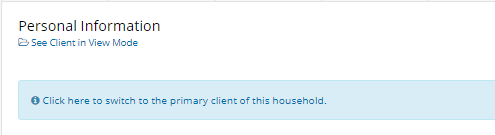 HINT: Services can be delivered for a client who is not the primary client in the household if Services tab is Green (active)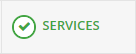 RULE: Services should only be recorded for the primary client of the household with one exception: a household member eligible for CSFPRULE: Services should only be recorded for the primary client of the household with one exception: a household member eligible for CSFPClick on “Click here….” to switch to the primary client of the household. Complete Service Delivery per 
(1) Service Delivery, Steps 2-7Profile Review RequiredProfile Review RequiredClient records with data exceptions will only have PERSONAL tab active; all other tabs will be shaded (not active)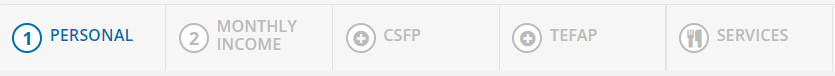 The client data exception will appear on the PERSONAL tab below “Personal Information”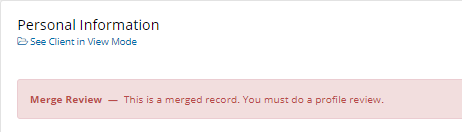 HINT: There are several types of and reasons for client data exceptions, but the steps for resolving them are the same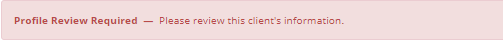 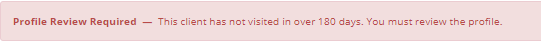 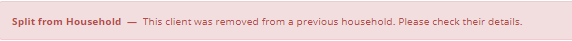 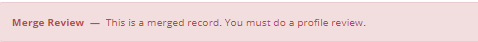 Resolve the client data exceptionResolve the client data exceptionClick on the PERSONAL tab to view the client’s name, address and other personal information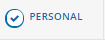 Review required fields to determine if any are not completed and update missing fieldsHINT: The required fields that most often require updating are *Street, City, County, State & Zip*Referred By*Housing Type*Household Members Date of Birth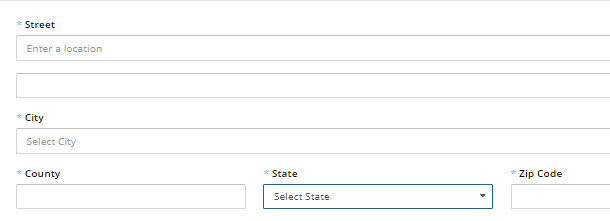 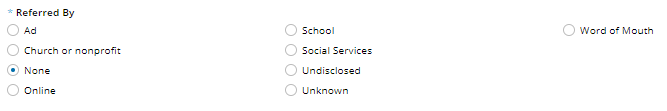 Scroll to the bottom of the screen and click “Save & Next”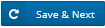 The screen will change to MONTHLY INCOME tab. 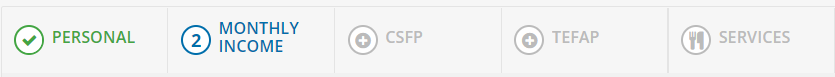 Review the income and programs for each member of the household and update as neededScroll to the bottom of the screen and click “Save & Next”Scroll to the bottom of the screen and click “Save Changes”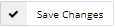 Profile Review is complete for the clientProfile Review is complete for the client